.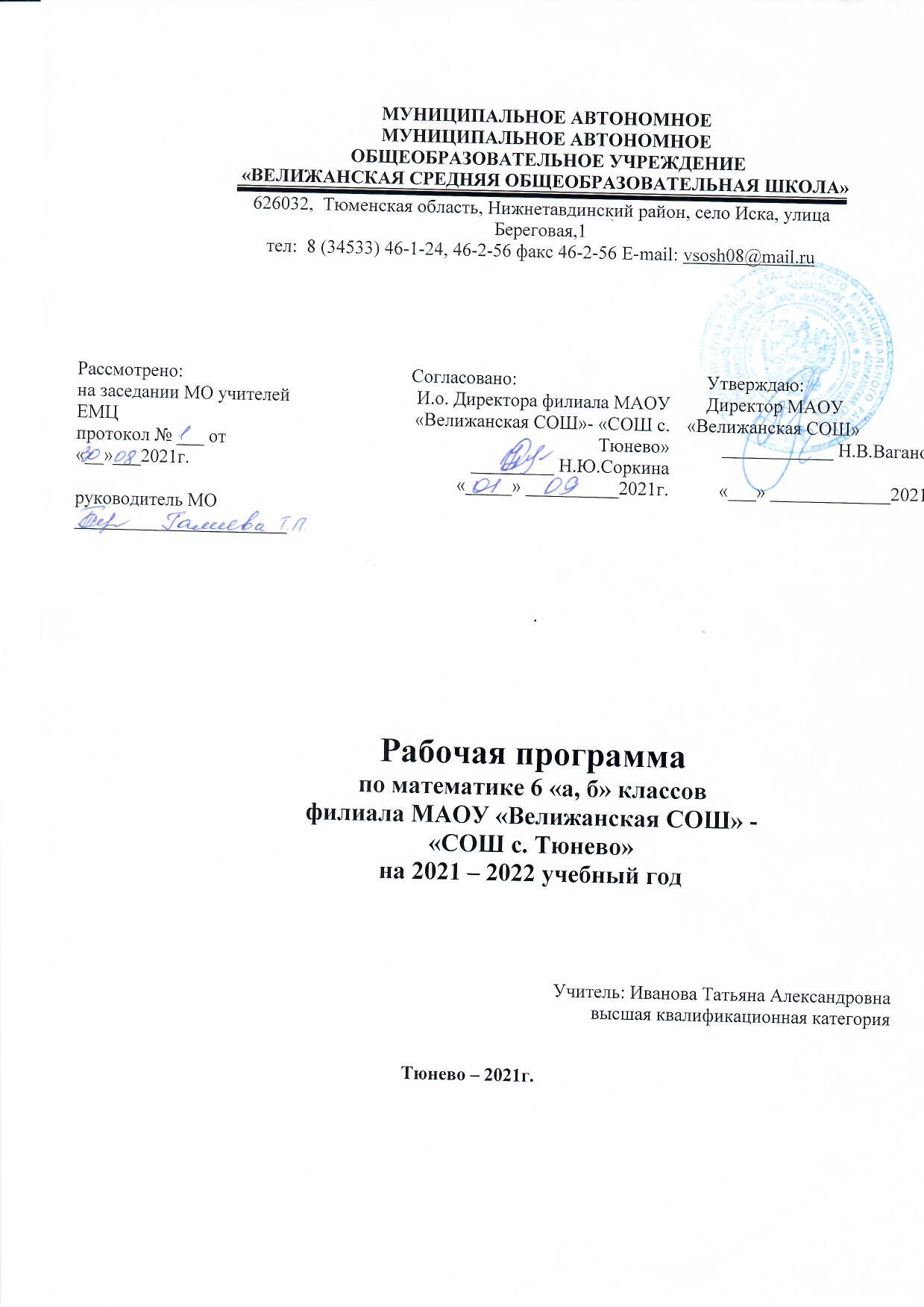 1.Планируемые  результаты освоения математики в 6 классЛичностные  результаты:Ученик научится:ответственному отношению к учению; готовности и способности обучающихся к саморазвитию и самообразованию на основе мотивации к обучению и познанию;умению ясно, точно, грамотно излагать свои мысли в устной и письменной речи, понимать смысл поставленной задачи, выстраивать аргументацию, приводить примеры и контрпримеры;начальным навыкам адаптации в динамично изменяющемся мире;экологической культуре: ценностное отношение к природному миру, готовность следовать нормам природоохранного, здоровье сберегающего поведения;формированию способности к эмоциональному восприятию математических объектов, задач, решений, рассуждений.умению контролировать процесс и результат учебной математической деятельности;ответственному отношения к учению;готовности, способности обучающихся к саморазвитию и самообразованию на основе мотивации к обучению и познанию;умению ясно, точно, грамотно излагать свои мысли в устной и письменной речи, понимать смысл поставленной задачи, выстраивать аргументацию, приводить примеры и контр примеры;начальным этапам адаптации в динамично изменяющемся мире;экологической культуре: ценностное отношение к природному миру, готовность следовать нормам природоохранного, здоровье сберегающего поведения;формированию способности к эмоциональному восприятию математических объектов, задач, решений, рассуждений;умению контролировать процесс и результат учебной математической деятельности.ученик может научиться:первоначальному представлению о математической науке как сфере человеческой деятельности, об этапах её развития, о её значимости для развития цивилизации; коммуникативной компетентности в общении и сотрудничестве со сверстниками, старшими и младшими  обучающимися в образовательной, учебно-исследовательской, творческой и других видах деятельности;критичности мышления, умению распознавать логически некорректные высказывания, отличать гипотезу от факта;креативности мышления, инициативе, находчивости, активности при решении арифметических задач.- Метапредметные  результаты:регулятивные УУДученик научится:формулировать и удерживать учебную задачу;выбирать действия в соответствии с поставленной задачей и условиями её реализации;планировать пути достижения целей, осознанно выбирать наиболее эффективные способы решения учебных и познавательных задач;предвидеть уровень освоения знаний, его временных характеристик;составлять план и последовательность действий;осуществлять контроль по образцу и вносить необходимые коррективы;адекватно оценивать правильность или ошибочность выполнения учебной задачи, её объективную трудность и собственные возможности её решения;сличать способ действия и его результат с эталоном с целью обнаружения отклонений и отличий от эталона;ученик получит возможность научиться:определять последовательность промежуточных целей и соответствующих им действий с учетом конечного результата;предвидеть возможности получения конкретного результата при решении задач;выделять и осознавать  того, что уже усвоено и что еще подлежит усвоению, осознавать качество и уровень усвоения, давать самооценку своей деятельности;концентрировать волю для преодоления интеллектуальных затруднений и физических препятствий.Познавательные УУД:Ученик научится:самостоятельно выделять и формулировать познавательные цели;использовать общие приемы решения задач;применять правила и пользоваться инструкциями, освоенными закономерностями;осуществлять смысловое чтение;создавать, применять и преобразовывать знаково-символические средства, модели и схемы для решения учебных и познавательных задач;самостоятельно ставить цели, выбирать и создавать алгоритмы для решения учебных математических проблем;понимать сущность алгоритмических предписаний и уметь действовать в соответствии с предложенным алгоритмом;умения понимать и использовать математические средства наглядности (рисунки, чертежи, схемы и др.) для иллюстрации, интерпретации, аргументации;умения находить в различных источниках, в том числе контролируемом пространстве Интернета, информацию, необходимую для решения математических проблем, и представлять её в понятной форме; принимать решение в условиях неполной и избыточной, точной и вероятностной информации;ученик получит возможность научиться:устанавливать причинно-следственные связи; строить логические рассуждения, умозаключения (индуктивные, дедуктивные) и выводы;формирования учебной и обще пользовательской компетентности в области использования информационно-коммуникационных технологий (ИКТ-компетентности);видеть математическую задачу в других дисциплинах, в окружающей жизни;выдвигать гипотезы при решении учебных задач и понимания необходимости их проверки;планировать и осуществлять деятельность, направленную на решение задач исследовательского характера;осознанно выбирать наиболее эффективные способы решения учебных и познавательных задач;интерпретировать информацию (структурировать, переводить сплошной текст в таблицу, презентовать полученную информацию, в том числе с помощью ИКТ);оценивать информацию (критическая оценка, оценка достоверности);устанавливать причинно-следственные связи, выстраивать рассуждения, обобщения.Коммуникативные УУД:ученик получит возможность научиться:организовывать учебное сотрудничество и совместную деятельность с учителем и сверстниками: определять цели, распределять функции и роли участников; взаимодействовать и находить общие способы работы; умения работать в группе: находить общее решение и разрешать конфликты на основе согласования позиций и учёта интересов, слушать партнёра, формулировать, аргументировать и отстаивать своё мнение;прогнозировать возникновение конфликтов при наличии разных точек зрения;разрешать конфликты на основе учета интересов и позиций всех участников;координировать и принимать различные позиции во взаимодействии;аргументировать свою позицию и координировать её с позициями партнеров в сотрудничестве при выборе общего решения в совместной деятельности. 2.   Содержание   учебного предмета1. Дроби и проценты. 18 часовАрифметические действия над дробями. Основные задачи на дроби. Проценты. Нахождение процента величины. Столбчатые и круговые диаграммы.Основная цель — закрепить и развить навыки действий с обыкновенными дробями, а также познакомить учащихся с понятием процента.Первые уроки отводятся систематизации и развитию сведений об обыкновенных дробях. Акцентируется внимание на использование дробной черты в качестве символа для обозначения действия деления. При решении задач на дроби учащиеся по-прежнему могут пользоваться двумя приемами: содержательным — на основе смысла дроби и формальным — на основе соответствующего правила. Однако на этом этапе предпочтительным становится второй способ.Следующий блок в данной главе — проценты. В контексте темы «Обыкновенные дроби» проценты, с одной стороны, служат развитию представлений о дробях, совершенствованию вычислительных навыков, а с другой — усиливают ее прикладное значение. Формируется понимание процента как специального способа выражения доли величины, а также умение соотносить процент с соответствующей дробью. Из расчетных задач основное внимание здесь уделяется нахождению процента от некоторой величины. Заметим, что изучение процентов будет продолжено в теме «Отношения и проценты», а также в последующих классах.Последний блок в данной теме — столбчатые и круговые диаграммы. Продвижение по сравнению с 5 классом заключается в том, что здесь рассматриваются более сложные и разнообразные жизненные ситуации, в которых используются таблицы и диаграммы. Новым элементом является работа с круговыми диаграммами.2.Прямые на плоскости и в пространстве.   7 часов.Пересекающиеся прямые. Параллельные прямые. Построение параллельных и перпендикулярных прямых. Расстояние.Основная цель — создать у учащихся зрительные образы всех основных конфигураций, связанных с взаимным расположением прямых на плоскости и в пространстве.Учащиеся должны научится строить параллельные и перпендикулярные прямые (с помощью линейки и угольника), находить расстояние от точки до прямой и между двумя параллельными прямыми; вычислять углы, образованные двумя пересекающимися прямыми, если известен один из них.3.Десятичные дроби.   9 часовДесятичная дробь. Чтение и запись десятичных дробей. Решение арифметических задач.Основная цель — ввести понятие десятичной дроби, выработать навыки чтения, записи и сравнения десятичных дробей, представления обыкновенных дробей десятичными.Кроме формирования у учащихся навыков чтения, записи и сравнения десятичных дробей, раскрывается их связь с метрической системой мер и рассматривается вопрос об изображении десятичных дробей точками на координатной прямой. Учащиеся должны усвоить, что десятичную дробь всегда можно записать в виде обыкновенной, но не всякая обыкновенная дробь может быть представлена в виде десятичной; они должны знать критерий обращения обыкновенной дроби в десятичную.Продолжается решение задач арифметическим способом: знакомый учащимся из курса 5 класса прием уравнивания величин используется в более сложных ситуациях.4.Действия с десятичными дробями.   31 час.Сложение, вычитание, умножение и деление десятичных дробей. Округление десятичных дробей. Решение арифметических задач.Основная цель — сформировать навыки действий с десятичными дробями, а также развить навыки прикидки и оценки.Алгоритмы действий с десятичными дробями вводятся на основе соответствующих алгоритмов действий с обыкновенными дробями. Подчеркивается, что сложение, вычитание и умножение десятичных дробей выполняются практически так же, как и соответствующие действия с натуральными числами. Иначе обстоит дело с действием деления: частное десятичных дробей не всегда выражается десятичной дробью.Формируемые в данной теме навыки округления десятичных дробей находят применение при вычислении приближенных десятичных значений обыкновенных дробей. Работа ориентирована на то, чтобы учащиеся научились выполнять округление десятичных дробей при ответе на содержательные вопросы.Продолжается решение текстовых задач арифметическим способом; рассматриваются новые виды задач на движение.5.Окружности.   9 часов.Взаимное расположение прямой и окружности, двух окружностей. Построение треугольника. Круглые тела.Основная цель — создать у учащихся зрительные образы основных конфигураций, связанных с взаимным расположением прямой и окружности, двух окружностей на плоскости; научить строить треугольник по трем сторонам; сформировать представление о круглых телах.В ходе решения задач учащиеся учатся выполнять чертеж по заданному описанию, у них развивается умение мысленно увидеть картинку, зная некоторые ее параметры (например, представить, пересекаются ли окружности, если известны их радиусы и расстояние между центрами).При изучении построения треугольников не ставится цель научить строить треугольник по трем элементам с помощью циркуля и линейки. Основные задачи здесь связаны с построением треугольника, равного данному. При этом учащиеся должны самостоятельно выполнить все необходимые им измерения и построить треугольник, равный данному, используя любые подходящие инструменты — транспортир, линейку, циркуль.6.Отношения и проценты.  14 часов.Отношение. Деление в данном отношении. Проценты. Основные задачи на проценты.Основная цель — научить находить отношение двух величин и выражать его в процентах.Понятие отношения вводится в ходе рассмотрения некоторых жизненных ситуаций. В результате изучения материала учащиеся должны  научиться находить отношение двух величин, а также решать задачи на деление величины  в данном отношении.Продолжается развитие представлений учащихся о процентах. Теперь проценты рассматриваются в связи с десятичными дробями. Учащиеся должны научиться выражать процент десятичной дробью, переходить от десятичной дроби к процентам, решать задачи на вычисление процента от некоторой величины, а также выражать отношение двух величин в процентах.7.Симметрия.   8 часов.Осевая симметрия. Ось симметрии фигуры. Построения циркулем и линейкой. Центральная симметрия. Плоскость симметрии.Основная цель — познакомить учащихся с основными видами симметрии на плоскости и в пространстве, дать представление о симметрии в окружающем мире, развить пространственное и конструктивное мышление.Изучение видов симметрии и ее свойств, так же, как и других геометрических вопросов курса, основывается на практической деятельности учащихся. В то же время формирование умения рассуждать выходит здесь на новый уровень: в ходе решения задач, учащиеся выводят некоторые свойства фигур с помощью логических рассуждений и умозаключений.В связи с изучением свойств симметрии учащиеся знакомятся с геометрическими построениями циркулем и линейкой. К обязательным результатам относятся умения построить с помощью любых инструментов точку, а также фигуру, симметричную данной относительно некоторой прямой, указать ось симметрии фигуры.Выражения, формулы, уравнения 15ч.Применение букв для записи математических выражений и предложений. Формулы. Вычисление по формулам, формулы длины окружности и площади круга. Уравнение. Корень уравнения.Основная цель — сформировать первоначальные навыки использования букв при записи математических выражений и предложений.В ходе изучения темы учащиеся должны научиться записывать и понимать буквенные выражения, составлять в несложных случаях формулы, выполнять вычисления по формулам и получить первоначальные навыки использования формулы для вычисления значений входящих в нее величин.Здесь учащиеся записывают в виде формул знакомые правила нахождения периметра и площади прямоугольника, объема прямоугольного параллелепипеда, знакомятся с формулами длины окружности и площади круга.Вычисления по формулам предполагают, во-первых, прямые подстановки, дающие значение «главной» величины, для которой составлена формула, и, во-вторых, нахождение значений других величин, входящих в формулу. На данном этапе следует стремиться к тому, чтобы ученики поняли принципиальную возможность использования формулы для нахождения любой из входящих в нее величин и могли сделать это в простейших случаях (в формулах типа s = vt, А = М - т) любым из двух способов: или выразив одну величину через другую, а затем выполнив числовую подстановку, или сразу подставив в данную формулу значения букв.Завершается тема рассмотрением вопроса о составлении Уравнений по условию задачи. Здесь уравнения решаются уже известным приемом на основе зависимости между компонентами действий или подбором. Этот фрагмент курса является лишь вводным этапом в тему «Уравнения», изучаемую в 7 классе. Целые числа 14чЦелые числа. Противоположные числа. Сравнение целых чисел. Арифметические действия с целыми числами.Основная цель — мотивировать введение положительных и отрицательных чисел, сформировать умение выполнять действия с целыми числами.Выделение в начале темы «Положительные и отрицательные числа» специального блока «Целые числа» позволяет на простом материале познакомить учащихся практически со всеми основными понятиями темы, в частности,  с правилами знаков. В результате последующее изучение рациональных чисел является уже «вторым проходом» всех принципиальных вопросов, что облегчает восприятие материала и способствует прочности приобретаемых навыков.Рассмотрение действий с целыми числами полезно предварить выполнением заданий из «Рабочей тетради», нацеленных на выработку умений использовать знаки «+» и «-» При обозначении величины,  на создание содержательной основы для последующего изучения действий с целыми числами. Вообще, особенностью принятого в учебнике подхода является широкая опора на жизненные ситуации: выигрыш — проигрыш, доход — расход и пр. Роль формальных приемов на этом этапе невелика.10. Множества. Комбинаторика.     10ч.  часов.Решение комбинаторных задач. Комбинаторное правило умножения. Эксперименты со случайными исходами.Основная цель — развить умения решать комбинаторные задачи методом полного перебора вариантов, познакомить с приемом решения комбинаторных задач умножением.Как и в 5 классе, продолжается решение задач путем систематического перебора возможных вариантов. Однако теперь учащиеся имеют дело с большим количеством элементов и в более сложных ситуациях. Здесь они знакомятся с кодированием как способом представления информации, упрощения записей.Продвижением вперед является знакомство с комбинаторным правилом умножения. Термин «правило умножения» здесь не вводится и какое-либо формальное правило не предлагается. Учащиеся остаются на уровне содержательного подхода, основой действий по-прежнему служит дерево возможных вариантов, изображенное на бумаге или представленное мысленно.Особенностью методики, принятой в данной системе учебников, является статистический подход к понятию вероятности: вероятность случайного события оценивается по его частоте при проведении достаточно большой серии экспериментов. Такой подход требует реального проведения опытов в ходе учебного процесса. Развитие представлений об экспериментах со случайными исходами, приобретение опыта в их проведении осуществляется при изучении данной темы.11.Рациональные числа.     16 часов.Рациональные числа. Противоположные числа. Модуль числа. Сравнение чисел. Изображение чисел точками на прямой. Арифметические действия над рациональными числами. Свойства арифметических действий. Решение арифметических задач. Прямоугольная система координат на плоскости.Основная цель — выработать навыки действий с положительными и отрицательными числами, сформировать представление о координатах, познакомить с прямоугольной системой координат на плоскости.Основное внимание при изучении рациональных чисел уделяется обобщению и развитию знаний, полученных учащимися в ходе изучения целых чисел. При этом уровень сложности вычислительных заданий существенно ограничен, он не выходит за рамки необходимого для дальнейшего применения.Здесь же продолжается линия арифметических задач — учащиеся знакомятся с одним из общих приемов их решения — с методом «обратного хода».Для более отчетливого понимания собственно идеи координат в учебнике рассматриваются примеры различных систем координат. Важно, чтобы ученики поняли сущность координат как способа записи и определения положения того или иного объекта. Основным результатом обучения при изучении данного параграфа является умение определять координаты точки в прямоугольной системе координат на плоскости, а также отмечать точку по заданным координатам.12.  Многоугольники и многогранники.   10 часов.Сумма углов треугольника. Параллелограмм. Правильные многоугольники. Площади. Призма.Основная цель — обобщить и научить применять приобретенные геометрические знания и умения при изучении новых фигур и их свойств.На основе всего изученного учащиеся знакомятся с новыми фигурами и их свойствами, приобретают новые умения, расширяют представления об известных фигурах. Например, понятие о параллелограмме связывается с представлением о парах параллельных прямых, некоторые свойства параллелограмма выводятся из наличия у него центра симметрии; свойства углов, образованных при пересечении прямых, используются для обоснования того, что сумма углов треугольника равна 180°.Развитие представлений о площади происходит в связи с введением понятия равновеликих фигур. Решение задач, связанных с равновеликими фигурами, совершенствует конструктивные навыки, позволяет учащимся найти способы вычисления площадей параллелограмма, треугольника и др.Линия пространственных фигур завершается знакомством с еще одним видом многогранников — призмами. 13. Повторение. 10 часов.Тематическое планирование в том числе с учётом рабочей программы воспитания с указанием количества часов, отводимых на освоение каждой темы.№ п/пТема, основная цель изученияКол-во часов1ГЛАВА 1. Дроби и проценты181.1Что мы знаем о дробях21.2Вычисления с дробями21.3«Многоэтажные» дроби21.4Основные задачи на дроби31.5Что такое процент51.6Столбчатые и круговые диаграммы2Обобщающий урок1Контрольная работа №1 по теме «Дроби и проценты»1  Глава 2. Прямые на плоскости и в пространстве72.1Пересекающиеся прямые22.2Параллельные прямые22.3Расстояние2Обзор и контроль13 Глава 3 Десятичные дроби93.1Десятичная запись дробей23.2Десятичные дроби и метрическая система мер13.3Перевод обыкновенной дроби в десятичную23.4Сравнение десятичных дробей23.5Обзор и контроль24 Глава 4. Действия с десятичными дробями314.1Сложение и вычитание десятичных дробей44.2Умножение и деление десятичной дроби на 10, 100, 100034.3Умножение десятичных дробей54.4Деление десятичных дробей54.5Деление десятичных дробей (продолжение)44.6Округление десятичных дробей34.7Задачи на движение РК Задачи на движения катера по реке Тавда. РК Задачи на движения и курирование поездов Тюменской области4Обзор и контроль35Глава 5. Окружность95.1Окружность и прямая25.2Две окружности на плоскости25.3Построение треугольника25.4Круглые тела1Обзор и контроль26 Глава 6. Отношения и проценты146.1Что такое отношение26.2Деление в данном отношении36.3«Главная» задача на проценты46.4Выражение отношения в процентах3Обзор и контроль27 Глава 7. Симметрия87.1Осевая симметрия27.2Ось симметрии фигуры27.3Центральная симметрия2Обзор и контроль28 Глава 8. Выражения, формулы, уравнения158.1О математическом языке28.2Буквенные выражения и числовые подстановки28.3Формулы. Вычисления по формулам38.4Формулы длины окружности, площади круга и объёма шара28.5Что такое уравнение4Обзор и контроль29 Глава 9. Целые числа149.1Какие числа называют целыми19.2Сравнение целых чисел29.3Сложение целых чисел39.4Вычитание целых чисел39.5Умножение и деление целых чисел3Обзор и контроль210Множества. Комбинаторика910.1Понятие множества210.2Операции над множествами210.3Решение задач с помощью кругов Эйлера210.4Комбинаторные задачи2Обзор и контроль111 Глава 11. Рациональные числа1611.1Какие числа называют рациональными211.2Сравнение рациональных чисел. Модуль числа211.3Действия с рациональными числами511.4Что такое координаты211.5Прямоугольные координаты на плоскости3Обзор и контроль212 Глава 12. Многоугольники и многогранники1012.1Параллелограмм312.2Площади. РК. Вычисление площадей , занятых в Нижнетавдинском районе зерновыми культурами.312.3Призма РК .Геометрические фигуры в градостроительстве и архитектуре Тюменской области2Обзор и контроль213Повторение курса 6 класса10